Broadland Tree Warden Network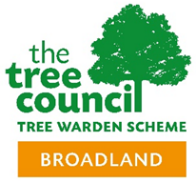 Brundall Church Fen Local Nature Reserve Monthly Inspection ReportBroadland Tree Warden NetworkBrundall Church Fen Local Nature Reserve Monthly Inspection ReportBroadland Tree Warden NetworkBrundall Church Fen Local Nature Reserve Monthly Inspection ReportDate of inspection:JULY  8TH  2022ItemDetailReportReportEntrance gateOpen / closedCLOSEDCLOSEDEntrance gateConditionGOODGOODEntrance gateEase of openingGOODGOODEastern pathwaySurface conditionAVERAGE          A LITTLE WET IN PLACES BUT IT IS A FEN WHICH FLOODSAVERAGE          A LITTLE WET IN PLACES BUT IT IS A FEN WHICH FLOODSEastern pathwayVegetationGOOD               CLEARED VEGETAION TO MAINTAIN CLEAR ACCESSGOOD               CLEARED VEGETAION TO MAINTAIN CLEAR ACCESSRiver bankSurface conditionGOODGOODRiver bankVegetationGOODGOODWestern BoardwalkSurface conditionGOOD               APART FROM SOME CHICKEN WIRE NEEDS ATTENTIONGOOD               APART FROM SOME CHICKEN WIRE NEEDS ATTENTIONWestern BoardwalkVegetationGOOD               CLEARED OVERHANGING VEGETATIONGOOD               CLEARED OVERHANGING VEGETATIONNorthern pathwaySurface conditionGOODGOODNorthern pathwayVegetationGOOD                    CLEARED BRAMBLES OVERHANGING PATHGOOD                    CLEARED BRAMBLES OVERHANGING PATHEducational areaSurface conditionOVERGROWN	          NOT REQUIRED AT THE MOMENTOVERGROWN	          NOT REQUIRED AT THE MOMENTEducational areaTrees / vegetationOVERGROWNOVERGROWNTreesSafetyNO ISSUESNO ISSUESTreesDamage / diseaseNOTED BUT LEANING TOWARDS MARSH SO NO ISSUENOTED BUT LEANING TOWARDS MARSH SO NO ISSUETreesCommentsNOTHING RESTRICTING PATHS NOTHING RESTRICTING PATHS ShrubsSafetyNO ISSUENO ISSUEShrubsDamage / diseaseNO ISSUENO ISSUEShrubsCommentsVegetation (general)SafetyGOODGOODVegetation (general)Damage / diseaseNONE NOTEDNONE NOTEDVegetation (general)CommentsALL OKAYALL OKAYReedbedGeneral observationsOVERGROWNOVERGROWNWater (dykes)General observationsLOWLOWSignsGeneral observationsALL SIGNS IN PLACE NOTED SIGN NEAR ENTRANCE GATE RE DANGER TO SWIMALL SIGNS IN PLACE NOTED SIGN NEAR ENTRANCE GATE RE DANGER TO SWIMLifesaving equipmentIn position / removedIN POSITIONIN POSITIONLifesaving equipmentConditionGOOD              SAFETY LADDERS BENTGOOD              SAFETY LADDERS BENTMooringsIn useYESYESMooringsBarbecues / firesNONENONEMooringsProper useYESYESAnglersNumberNONENONEAnglersObstructing footpath?N/AN/AAnglersLitter etcDID LITTER PICK 1 FULL BIN LINERDID LITTER PICK 1 FULL BIN LINERSwimming, parties etc on river bank / mooringsEvidenceNONENONESwimming, parties etc on river bank / mooringsDamage / vandalismN/AN/ASwimming, parties etc on river bank / mooringsCommentsSIGN AT ENTRANCE GATE RELATE TO THE DANGERS OF SWIMMINGSIGN AT ENTRANCE GATE RELATE TO THE DANGERS OF SWIMMINGGeneral remarks or observationsPLESANT QUITE WALK.POO SIGNS IN PLACE. TREE ROOT CAUTION SIGNS IN PLACE.THIS IS A FEN THAT OFTEN FLOODS TREE ROOTS ARE NOT A PROBLEM AND ACESS IS GOOD BUT NEED TO BE ALERT AND AWARENO WORK REQUIRED BYUNPAID WORH FORCE PLESANT QUITE WALK.POO SIGNS IN PLACE. TREE ROOT CAUTION SIGNS IN PLACE.THIS IS A FEN THAT OFTEN FLOODS TREE ROOTS ARE NOT A PROBLEM AND ACESS IS GOOD BUT NEED TO BE ALERT AND AWARENO WORK REQUIRED BYUNPAID WORH FORCE PLESANT QUITE WALK.POO SIGNS IN PLACE. TREE ROOT CAUTION SIGNS IN PLACE.THIS IS A FEN THAT OFTEN FLOODS TREE ROOTS ARE NOT A PROBLEM AND ACESS IS GOOD BUT NEED TO BE ALERT AND AWARENO WORK REQUIRED BYUNPAID WORH FORCE Inspection carried out by:         RICHARD FARLEY                                                                               Broadland Tree Warden Inspection carried out by:         RICHARD FARLEY                                                                               Broadland Tree Warden Inspection carried out by:         RICHARD FARLEY                                                                               Broadland Tree Warden Inspection carried out by:         RICHARD FARLEY                                                                               Broadland Tree Warden 